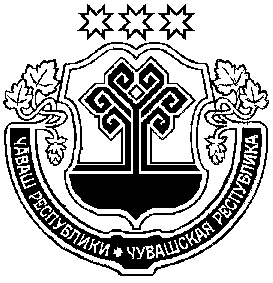                 ЙЫШЁНУ                                                               РЕШЕНИЕ        22.02.2023 № _09-06__                                                                      22.02.2023 № _09-06__             К\ке= поселок.                                                                    поселок Кугеси   «Об утверждении Порядка проведения антикоррупционной экспертизы нормативных правовых актов и проектов нормативных правовых актов в Чебоксарском муниципальном округе     Чувашской      Республики»В соответствии с Федеральным законом 172-ФЗ от 17.07.2009 «Об антикоррупционной экспертизе нормативных правовых актов и проектов нормативных правовых актов», постановлением Правительства Российской Федерации от 26.02.2010 № 96 «Об антикоррупционной экспертизе нормативных правовых актов и проектов нормативных правовых актов», Собрание депутатов Чебоксарского муниципального округа р е ш и л о:Утвердить прилагаемый Порядок проведения антикоррупционной экспертизынормативных правовых актов Чебоксарского муниципального округа Чувашской Республики.Настоящее решение вступает в силу со дня его официального опубликования.Председатель Собрания депутатов Чебоксарского муниципального округа                                                    В.И. МихайловГлава Чебоксарскогомуниципального округа                                                                            Н.Е. ХорасёвПриложение №1 к решению Собрания депутатов Чебоксарского муниципального округа от ___________ № ___________ПОРЯДОКпроведения антикоррупционной экспертизы нормативных правовых актов и проектов нормативных правовых актов органов местного самоуправления Чебоксарского муниципального округа Чувашской РеспубликиОбщие положения1.1. Настоящий Порядок определяет процедуру проведения антикоррупционной экспертизы нормативных правовых актов и проектов нормативных правовых актов органов местного самоуправления Чебоксарского муниципального округа Чувашской Республики в целях выявления и устранения несовершенства правовых норм, которые повышают вероятность коррупционных действий, а также порядок участия граждан и организаций в проведении антикоррупционной экспертизы действующих нормативных правовых актов и проектов нормативных правовых актов органов местного самоуправления Чебоксарского муниципального округа Чувашской Республики.1.2. Антикоррупционной экспертизе подлежат нормативные правовые акты органов местного самоуправления и проекты нормативных правовых актов Чебоксарского муниципального округа Чувашской Республики (далее - нормативные правовые акты органов местного самоуправления и проекты нормативных правовых актов) по вопросам, касающимся:- прав, свобод и обязанностей человека и гражданина;- муниципальной собственности, муниципальной службы, бюджетного, налогового, лесного, водного, земельного, градостроительного, природоохранного законодательства;- социальных гарантий лицам, замещающим (замещавшим) муниципальные должности, должности муниципальной службы.1.3. Субъектами проведения антикоррупционной экспертизы нормативных правовых актов и проектов нормативных правовых актов являются:- отдел правового обеспечения администрации Чебоксарского муниципального округа Чувашской Республики (далее - юридический отдел);- органы прокуратуры Чувашской Республики;- Управление Министерства юстиции Российской Федерации по Чувашской Республике (по вопросам внесения изменений в Устав Чебоксарского муниципального округа).1.4. Для целей настоящего Порядка используются следующие основные понятия:коррупциогенная норма - положение нормативного правового акта (проекта нормативного правового акта), содержащее коррупционные факторы;коррупциогенный фактор - положение нормативного правового акта (проекта нормативного правового акта), которое может способствовать проявлению коррупции при применении нормативного правового акта, в том числе может стать непосредственной основой коррупционной практики либо создавать условия легитимности коррупционных действий, а также допускать или провоцировать их;превентивная антикоррупционная норма - положение нормативного правового акта, специально направленное на предотвращение коррупции.II. Порядок проведения антикоррупционной экспертизы нормативных правовых актов и проектов нормативных правовых актов органов местного самоуправления Чебоксарского муниципального округа Чувашской Республики2.1. Юридический отдел проводит антикоррупционную экспертизу:- принятых нормативных правовых актов;- подготавливаемых проектов нормативных правовых актов.2.2. Антикоррупционная экспертиза проектов нормативных правовых актов проводится в срок до 5 рабочих дней, а особо сложных - 10 рабочих дней.Антикоррупционная экспертиза нормативных правовых актов проводится в срок до 15 рабочих дней.2.3. Антикоррупционная экспертиза нормативных правовых актов и проектов нормативных правовых актов проводится в соответствии с методикой проведения антикоррупционной экспертизы проектов нормативных правовых актов и иных документов в целях выявления в них положений, способствующих созданию условий для проявления коррупции, утверждаемой Правительством Российской Федерации.2.4. В случае если при проведении антикоррупционной экспертизы нормативного правового акта и проекта нормативного правового акта выявлены коррупциогенные факторы, юридическим отделом составляется заключение по результатам проведения антикоррупционной экспертизы (далее - заключение) по форме согласно приложению 1 к настоящему Порядку (вариант 2).В случае если при проведении антикоррупционной экспертизы проекта нормативного правового акта в его тексте коррупционных норм не выявлено, юридический отдел осуществляет визирование проекта нормативного правового акта с составлением заключения по форме согласно приложению 1 к настоящему Порядку (вариант 1).2.5. В заключении отражаются следующие сведения:перечень норм, отвечающих признакам коррупционности в соответствии с коррупциогенными факторами;рекомендации по изменению формулировок правовых норм для устранения коррупциогенности;наличие в нормативном правовом акте (проекте нормативного правового акта) превентивных антикоррупционных норм и рекомендации по их включению.2.6. Заключение носит рекомендательный характер, направляется главе Чебоксарского муниципального округа Чувашской Республики и подлежит обязательному рассмотрению Собранием депутатов Чебоксарского муниципального округа Чувашской Республики, соответствующим структурным подразделением администрации Чебоксарского муниципального округа, разработавшим нормативный правовой акт (проект нормативного правового акта).2.7. Собрание депутатов Чебоксарского муниципального округа Чувашской Республики (далее - Собрание депутатов), администрация Чебоксарского муниципального округа Чувашской Республики (далее - Администрация), разработавшие проект нормативного правового акта по результатам заключения (далее - разработчик проекта нормативного правового акта), в целях устранения коррупциогенных факторов соответственно подготавливает в течение 7 рабочих дней проект нормативного правового акта (решение, постановление) о внесении изменений в принятый нормативный правовой акт, дорабатывает соответствующий проект нормативного правового акта с учетом вышеуказанного заключения.2.8. Проекты нормативных правовых актов Собрания депутатов направляются в органы прокуратуры и Управление Министерства юстиции Российской Федерации по Чувашской Республике за 10 календарных дней до проведения очередного заседания Собрания депутатов.Проекты нормативных правовых актов Администрации - за 10 календарных дней до дня принятия нормативного правового акта.2.9. Заключения по результатам антикоррупционной экспертизы нормативных правовых актов (проектов нормативных правовых актов) Собрания депутатов, проведенной органами прокуратуры, Управлением Министерства юстиции Российской Федерации по Чувашской Республике рассматриваются с юридическим отделом.В случае согласия с результатами антикоррупционных экспертиз на проекты нормативных правовых актов, проводимых органами прокуратуры, Управлением Министерства юстиции Российской Федерации по Чувашской Республике, выявленные коррупциогенные факторы устраняются на стадии доработки проектов.В случае несогласия с результатами указанных антикоррупционных экспертиз создаются рабочие группы для подготовки согласованного решения.2.10. Требование прокурора об изменении нормативного правового акта подлежит обязательному рассмотрению соответствующим органом не позднее чем в пятидневный срок со дня поступления требования и учитывается в установленном порядке органом, который издал этот акт, в соответствии с его компетенцией.Требование прокурора об изменении нормативного правового акта, направленное в Собрание депутатов, подлежит обязательному рассмотрению на его ближайшем заседании.III. Порядок участия организаций и граждан в проведении антикоррупционной экспертизы нормативных правовых актов и проектов нормативных правовых актов Чебоксарского муниципального округа3.1. Независимая антикоррупционная экспертиза проводится юридическими лицами и физическими лицами, аккредитованными Министерством юстиции Российской Федерации в качестве независимых экспертов антикоррупционной экспертизы нормативных правовых актов и проектов нормативных правовых актов, в соответствии с методикой проведения антикоррупционной экспертизы нормативных правовых актов и проектов нормативных правовых актов, утвержденной Постановлением Правительства Российской Федерации от 26 февраля 2010 г. № 96 (далее - Правила).3.2. Финансирование расходов на проведение независимой антикоррупционной экспертизы осуществляется ее инициатором за счет собственных средств.3.3. В целях обеспечения возможности проведения независимой антикоррупционной экспертизы нормативных правовых актов и проектов нормативных правовых актов их тексты размещаются на официальном сайте Чебоксарского муниципального округа в информационно-телекоммуникационной сети «Интернет».Размещение текста правового акта (проекта правового акта) обеспечивается разработчиком нормативного правового акта и проекта нормативного правового акта в течение рабочего дня, соответствующего дню их направления на согласование в юридический отдел с указанием дат начала и окончания приема заключений по результатам независимой антикоррупционной экспертизы.3.4. Срок приема заключений по результатам независимой экспертизы, устанавливаемый разработчиком проекта нормативного правового акта, не может быть меньше срока, установленного пунктом 2.2 настоящего Порядка.3.5. Заключение по результатам независимой антикоррупционной экспертизы (далее - заключение) носит рекомендательный характер и подлежит обязательному рассмотрению органом местного самоуправления, которому оно направлено, в тридцатидневный срок со дня его получения. По результатам рассмотрения гражданину или организации, проводившим независимую экспертизу, направляется мотивированный ответ, за исключением случаев, когда в заключении отсутствует предложение о способе устранения выявленных коррупциогенных факторов.IV. Учет результатов антикоррупционной экспертизы4.1. Положения проекта нормативного правового акта, способствующие созданию условий для проявления коррупции, выявленные при проведении независимой экспертизы, а также антикоррупционной экспертизы, проведенной юридическим отделом, устраняются на стадии доработки проекта правового акта разработчиком проекта нормативного правового акта.4.2. В случае несогласия разработчика проекта нормативного правового акта с результатами независимой экспертизы, а также с результатами антикоррупционной экспертизы, проведенной юридическим отделом, свидетельствующими о наличии в проекте нормативного правового акта, разрабатываемого этим разработчиком проекта нормативного правового акта, положений, способствующих созданию условий для проявления коррупции, разработчик проекта нормативного правового акта вносит указанный проект нормативного правового акта на рассмотрение главе Чебоксарского муниципального округа с обоснованием своего несогласия.К проекту нормативного правового акта, вносимому разработчиком проекта нормативного правового акта Собранию депутатов, прилагаются все поступившие заключения, составленные по итогам независимой экспертизы. В случае согласия Собрания депутатов с мнением разработчика проекта нормативного правового акта Собрание депутатов принимает проект нормативного правового акта. В случае согласия Собрания депутатов с результатами независимой экспертизы, а также с результатами антикоррупционной экспертизы, проведенной юридическим отделом, свидетельствующими о наличии в проекте нормативного правового акта коррупционных факторов, проект нормативного правового акта направляется разработчику проекта нормативного правового акта на доработку.К проекту нормативного правового акта Администрации, вносимому разработчиком проекта нормативного правового акта на рассмотрение главе Чебоксарского муниципального округа, прилагаются все поступившие заключения, составленные по итогам независимой экспертизы. В случае согласия главы Чебоксарского муниципального округа с мнением разработчика проекта нормативного правового акта глава Чебоксарского муниципального округа подписывает проект нормативного правового акта. В случае согласия главы Чебоксарского муниципального округа с результатами независимой экспертизы, а также с результатами антикоррупционной экспертизы, проведенной юридическим отделом, свидетельствующими о наличии в проекте нормативного правового акта коррупционных факторов, проект нормативного правового акта направляется разработчику проекта нормативного правового акта на доработку.4.3. Собрание депутатов, Администрация по результатам заключения обязаны в целях устранения коррупционных факторов в течение 7 дней подготовить проект нормативного правового акта о внесении изменений в нормативный правовой акт.Приложение 1
к Порядку проведения
антикоррупционной экспертизы
нормативных правовых актов и
проектов нормативных правовых актов
администрации Чебоксарского
муниципального округаЗаключение
по результатам проведения антикоррупционной экспертизы
____________________________________________________________________________
(наименование нормативного правового акта (проекта нормативного правового акта)
_____________________________________________________________________________________________
Собрания депутатов Чебоксарского муниципального округа,
_____________________________________________________________________________________________
администрации Чебоксарского муниципального округаВариант 1:     В _________________________________________________________________________                  (наименование нормативного правового акта (проекта нормативного правового акта))_____________________________________________________________________________                   Собрания депутатов Чебоксарского муниципального округа,_____________________________________________________________________________    администрацией Чебоксарского муниципального округа не выявлены коррупциогенные факторы.Вариант 2:     В __________________________________________________________________             (наименование нормативного правового акта  (проекта нормативного правового акта))___________________________________________________________________                                Собрания депутатов Чебоксарского муниципального округа___________________________________________________________________администрацией Чебоксарского муниципального округа выявлены следующие коррупциогенные факторы: ___________________________________________________________________            (наименование нормативного правового акта  (проекта нормативного правового акта))___________________________________________________________________                               Собрания депутатов Чебоксарского муниципального округа___________________________________________________________________      администрацией Чебоксарского муниципального округа информация размещена на официальном сайте ___________________________________________________________________(наименование разработчика проекта нормативного правового акта)в сети Интернет _________________.                                               (дата)Дата окончания приема заключений по результатам проведения независимой антикоррупционной экспертизы ______________________._____________________     _______________     ________________________(должностное лицо)                                 (подпись)                           (расшифровка подписи)                                            _______________________                                                    (дата)* В графе указываются также наличие в нормативном правовом акте (проекте нормативного правового акта) положений, специально направленных на предотвращение коррупции, и рекомендации по их включению.Чёваш РеспубликинШупашкармуниципалл¸ округ.ндепутатсен Пухёв.Собрание депутатовЧебоксарского муниципального округаЧувашской РеспубликиКоррупциогенный факторПоложение анализируемого нормативного правового акта (проекта нормативного правового акта)Возможные коррупционные проявленияПредложения и рекомендации*